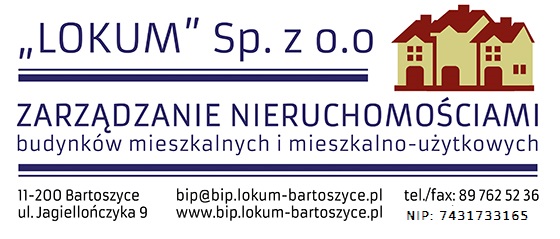 Bartoszyce, dnia 2020-09-07Ogłoszenie o wyniku postępowania	„LOKUM” Sp. z o. o. w Bartoszycach, ul. Jagiellończyka 9 informuje, że na ogłoszone zaproszenie do składania ofert na „ Wykonanie wewnętrznej   instalacji centralnego ogrzewania ciepłej wody użytkowej , cyrkulacji ”  dotyczących  budynku   mieszkalnego przy  ul. Grota Roweckiego 6  w Bartoszycach  wpłynęły 2 oferty.Przedstawiciele Zarządu Wspólnoty Mieszkaniowej nie dokonali wyboru żadnej oferty. Postępowanie zostało unieważnione.